Урок 338 классПервая помощь при ушибах                            и вывихах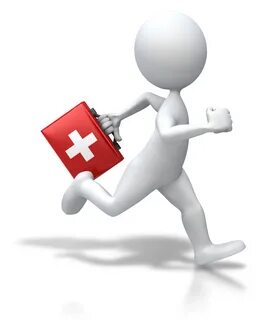 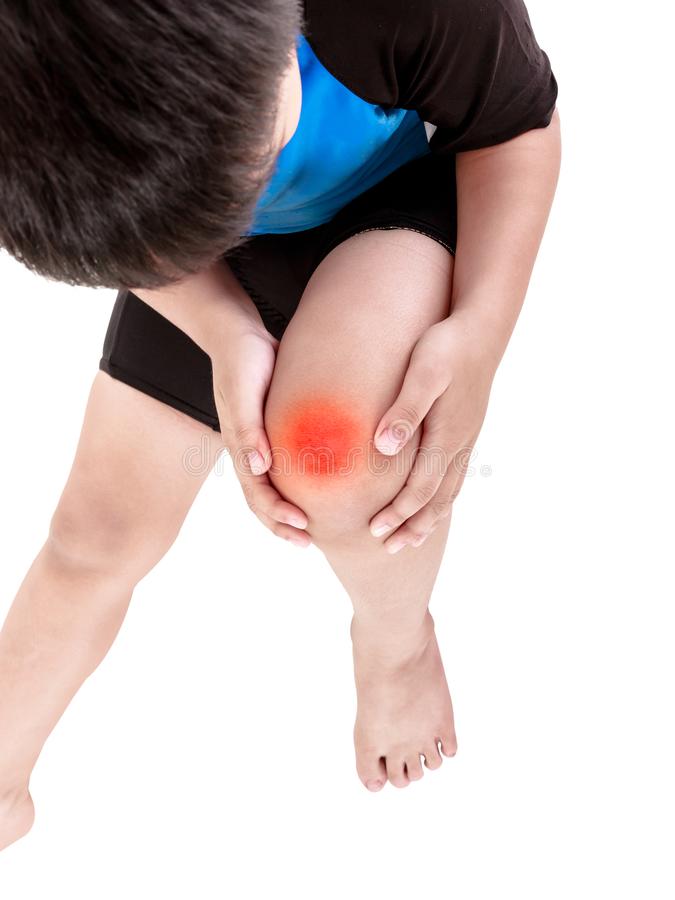 
Ушиб – это травма, в результате которой повреждаются мягкие ткани и проявляется местная реакция в виде отека или кровоизлияния.Основными признаками ушиба являются кратковременные или интенсивные болевые ощущения и отечность травмированного участка. На месте ушиба образуются кровоизлияния в ткани (гематомы) и кровоподтёки (синяки). На протяжении первых двух дней возможно усиление боли и отечности. Получив травму таких органов как грудь, поясница и живот, необходимо обязательно обратиться за медицинской помощью, чтобы исключить риск внутренних повреждений и кровотечения.
Первая помощь при ушибах руки или ноги заключается в наложении тугой повязки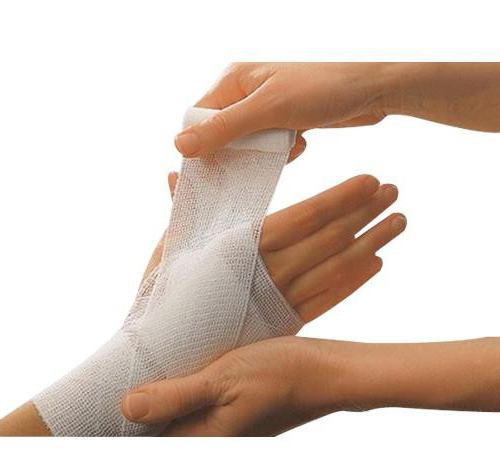 Иногда при ушибе конечностей может возникнуть ограничение подвижности сустава. В этом случае применяется холод, накладывается повязка и обеспечивается постельный режим. Первая  при ушибах стопы должна включать использование холодного компресса или льда и фиксацию эластичным бинтом. При очень сильной боли можно принять обезболивающее лекарство. Применение холодных компрессов рекомендовано в первые сутки.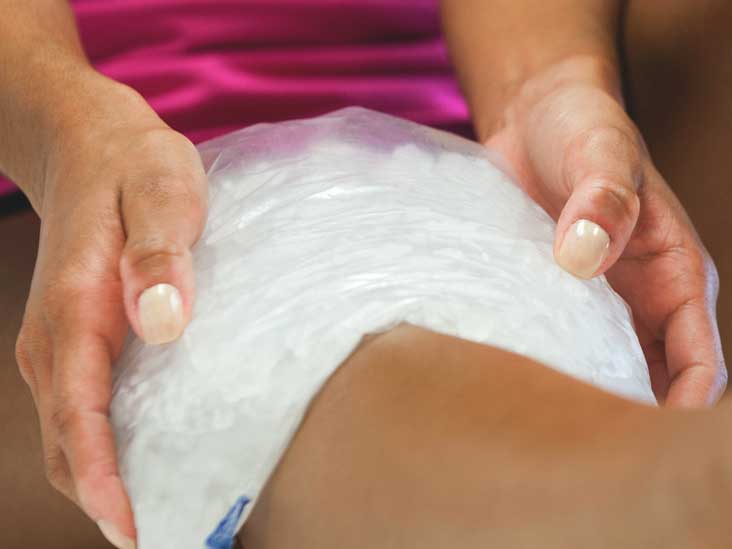 Симптомы и степени ушиба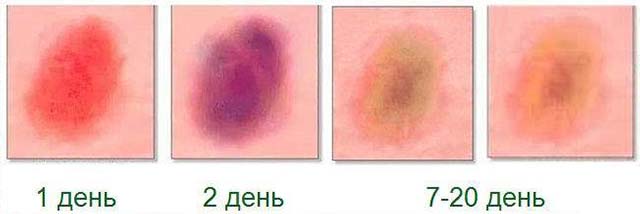 Различают 4 степени ушиба, в зависимости от которых следует принимать те или иные меры по восстановлению:Первая степень: кожа не повреждена или повреждена незначительно (ссадины, царапины), возможны незначительные подкожные кровоизлияния в виде синяков, небольшая припухлость. Такой ушиб проходит самостоятельно в течение 2–3 дней.Вторая степень: имеется легкое повреждение мышц с выраженной отечностью тканей. Сильное покраснение покровов, разрывы сосудов со временем формируют ярко выраженную гематому.Третья степень: глубокий ушиб с разрывом мышц и сосудов, повреждением прилежащих структур – сухожилий, суставов, костей, нервных окончаний.Четвертая степень: сильная травма выводит из строя функцию ближайших органов, что может привести к потере зрения, нарушению работы головного мозга, иммобилизации конечности, патологии почек и т.п.Первая и вторая степень не требуют обязательного врачебного вмешательства. Исключение составляют травмы глаз и головы в целом – в этом случае желательно пройти диагностику для исключения отсроченных осложнений. Третью и четвертую степень лечат только под контролем врачей и после полного обследования поврежденных участков тела.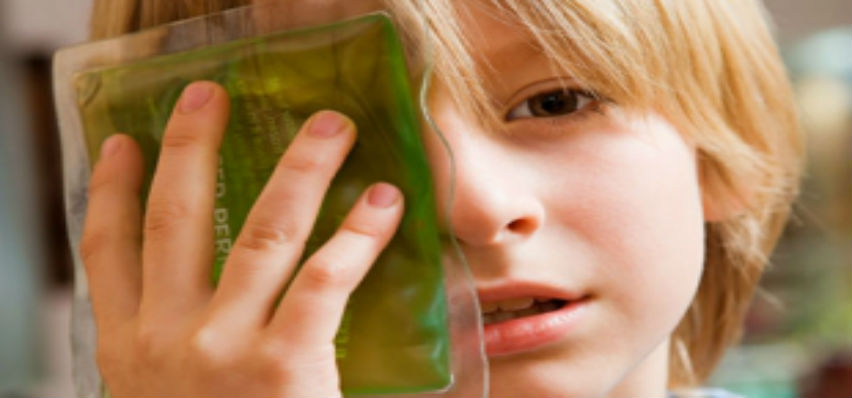 При травмах глаза нужно принимать следующие меры:  -  кратковременно прикладывать холод (около 20 минут), смочив в воде платок или вату;- обеспечить больному полный покой, не нагружать пострадавший глаз, не совершать повороты головой;-  забинтовать глаз стерильной повязкой;- обратиться за помощью к квалифицированному офтальмологу.Первая помощь при вывихахВывихи Вывих представляет собой полный выход головки кости из суставной сумки, при котором в области сочленения полностью теряется соприкосновение суставов. Как правило, данный вид травмы образуется в результате разрывов связок, а также травм суставной сумки.Предположить вывих можно по следующим симптомам:- сильная болезненность в области сустава, усиливающаяся при движении;- затруднение движения пораженного сустава;- из-за смещения суставных поверхностей конечность может выглядеть короче и находиться в неестественном положении;- отечность, припухлость в области сустава.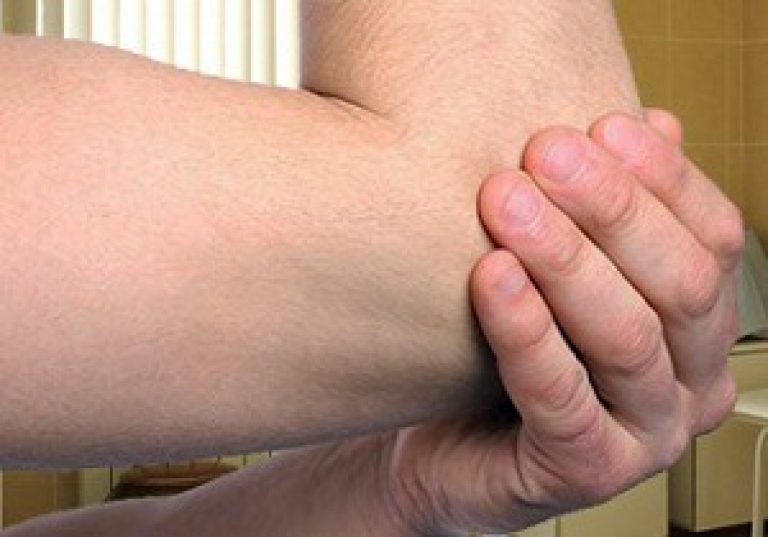 Вывих локтевого сустава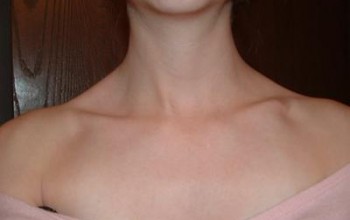 Вывих ключицы	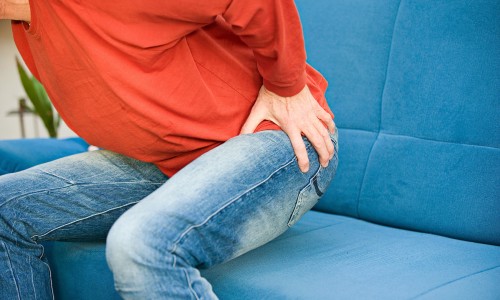 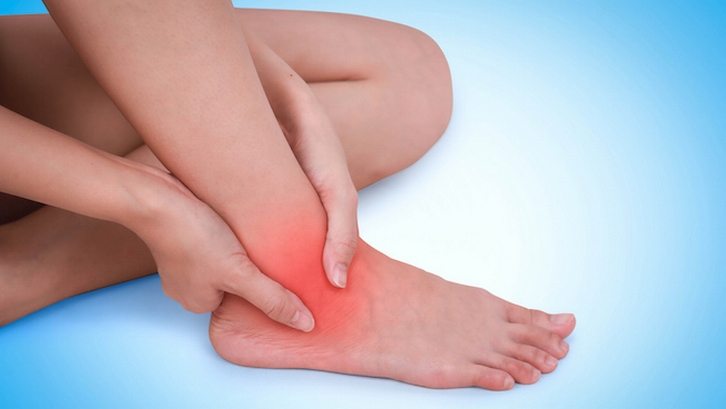 Вывихи в области тазобедренных и голеностопных суставахПервая помощь при травмах для этого рода выглядит следующим образом: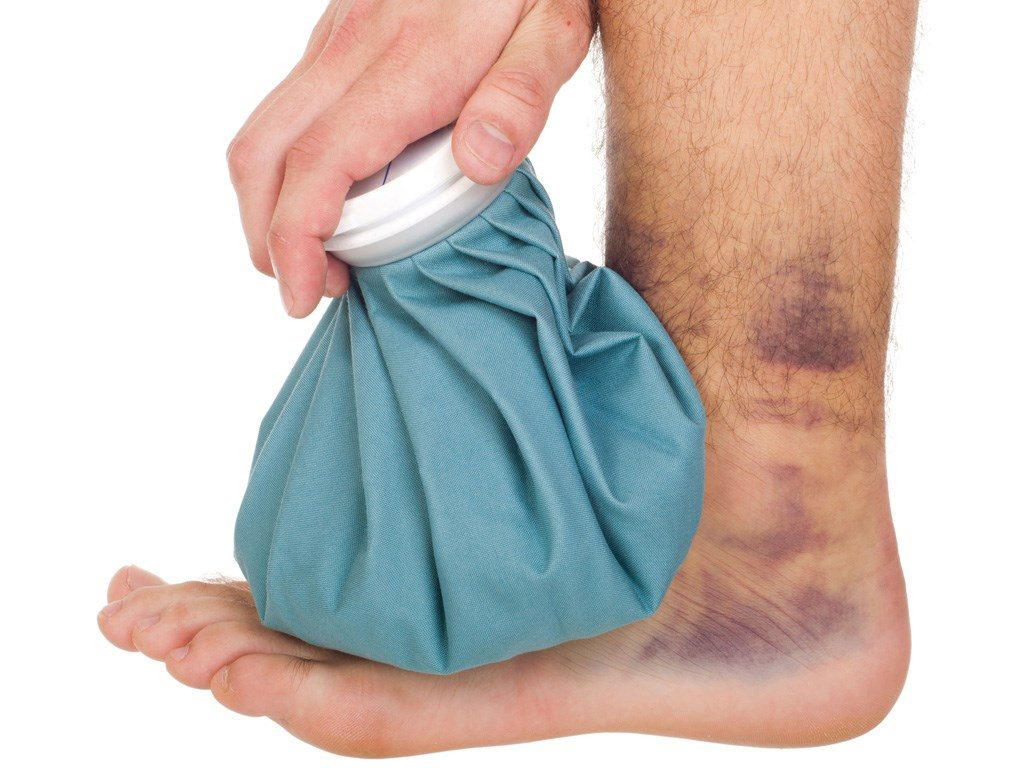 - поврежденная область должна охлаждаться;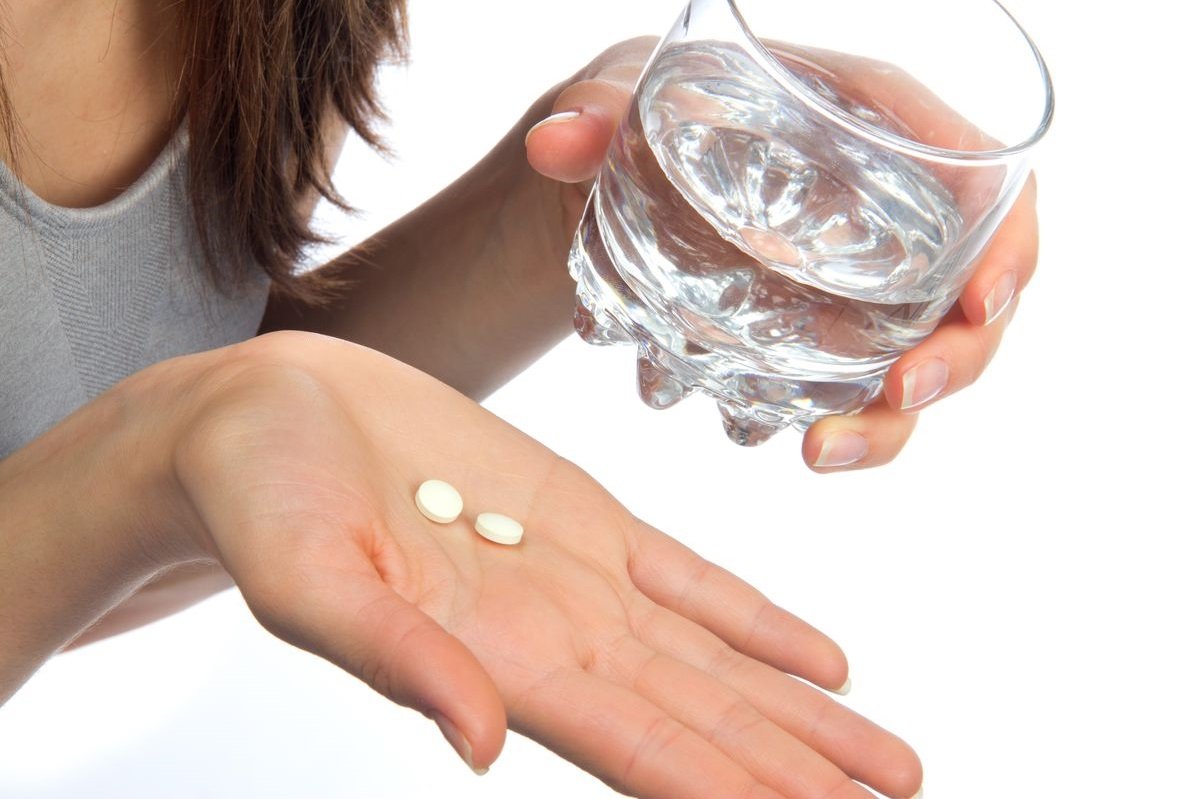 - применяются обезболивающие препараты местного или общего действия;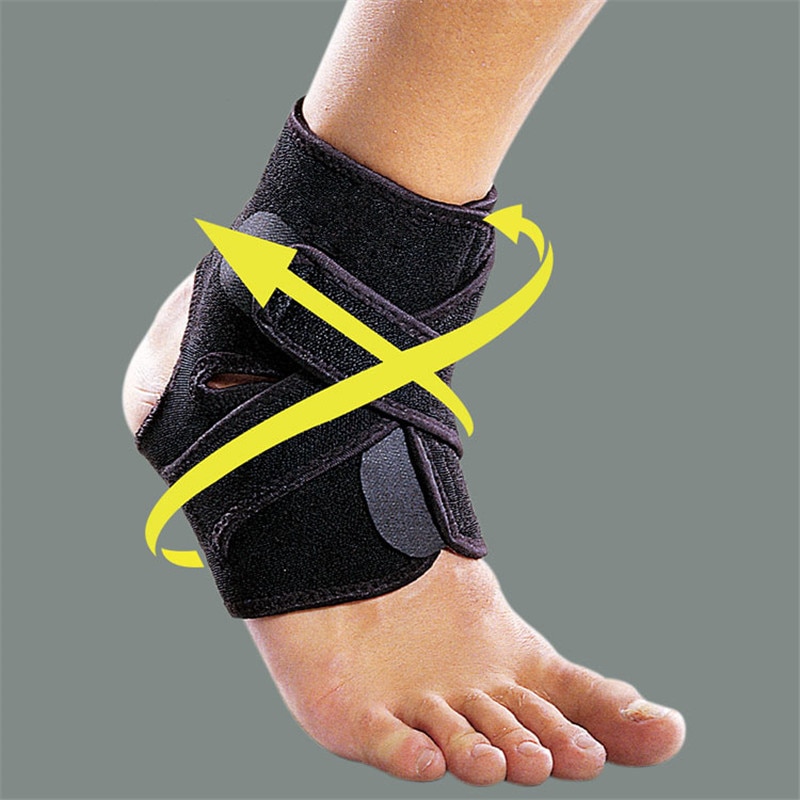 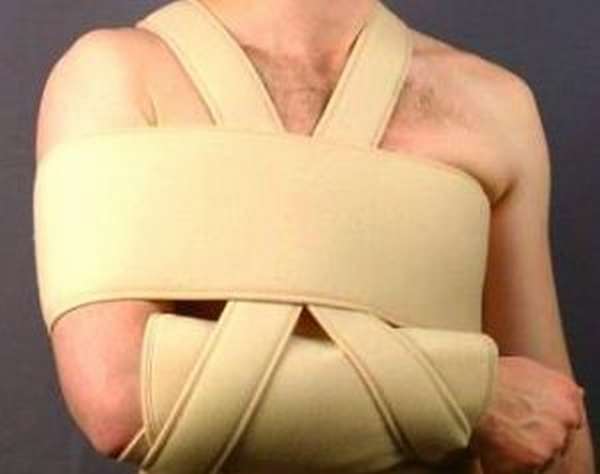 - конечность фиксируется в том положении, в котором она была травмирована; пострадавшего необходимо доставить к врачам.При вывихах возможна только минимальная доврачебная помощь. Вправлять вывих самостоятельно или пытаться определить сопутствующие травмы категорически запрещено.